Dosering: hoeveel druppels heb ik nodig?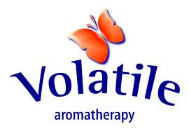 De normale verdunning is 2% dat wil zeggen 2 druppels essentiële olie op 5 ml basisolie.Essentiële oliën mogen tijdens de zwangerschap uitsluitend gebruikt worden na raadpleging van uw arts of aromatherapeut. Aanbevolen wordt uitsluitend zwakke oplossingen (1% of minder) van oliën te gebruiken die geschikt zijn om tijdens de zwangerschap te gebruiken.Ook voor ernstig zieken, kinderen en ouderen dient een zwakke oplossing gebruikt te worden. Gebruik:	¼% voor baby’s (eerste drie maanden)1%  voor gezicht en voor kinderen onder de 6 jaar2%  voor lichaam5%  voor therapeutisch gebruikDosering gebruik essentiële oliën1 ml = 20 druppels essentiële olie – afhankelijk van de dikte van de olie.10% van 1 ml = 2 druppels5% van 1 ml = 1 druppel5% van 20 ml = 20 druppels (20 ml x 20 dr = 400 x 5% = 20 druppels) Dosering gebruik essentiële olie bij kinderenOver het algemeen is het veilig één druppel essentiële olie te gebruiken per 12 kg lichaamsgewicht: LET OP: Essentiele oliën dienen altijd opgelost te worden in een neutrale badolie, alvorens toe te voegen aan het badwater. Geschikte oliën voor kinderen: roomse kamille, mandarijn, lavendel en roos.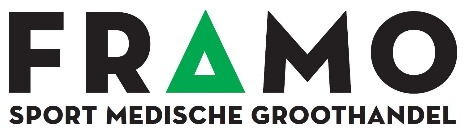 FRAMO sport B.V. - 't Holland 5 - 6921 GX DuivenTel: 026 311 42 93                   Email: info@framo.nl5 ml10 ml15 ml20 ml25 ml30 ml40 ml50 ml60 ml75 ml100 ml1,00%1 dr2 dr3 dr4 dr5 dr6 dr8 dr10 dr12 dr15 dr20 dr2,00%2 dr4 dr6 dr8 dr10 dr12 dr16 dr20 dr24 dr30 dr40 dr2,50%2,5 dr5 dr7,5 dr10 dr12,5 dr15 dr20 dr25 dr30 dr37,5 dr50 dr3,00%3 dr6 dr9 dr12 dr15 dr18 dr24 dr30 dr36 dr45 dr60 dr4,00%4 dr8 dr12 dr16 dr20 dr24 dr32 dr40 dr48 dr60 dr80 dr5,00%5 dr10 dr15 dr20 dr25 dr30 dr40 dr50 dr60 dr75 dr100 drGewicht kindAantal druppels essentiële olie voor bad, inhaleren, kompres etc. Aantal druppels essentiële olie in 50 ml neutrale olie/lotion voor massage Tot 12 kg 1512 – 25 kg 2825 – 38 kg 3838 – 50 kg 48Boven 50 kg tot 8 tot 15